BulletinThe Invercargill Parish of theMethodist Church of New Zealand.Te Hahi Weteriana o Aotearoa.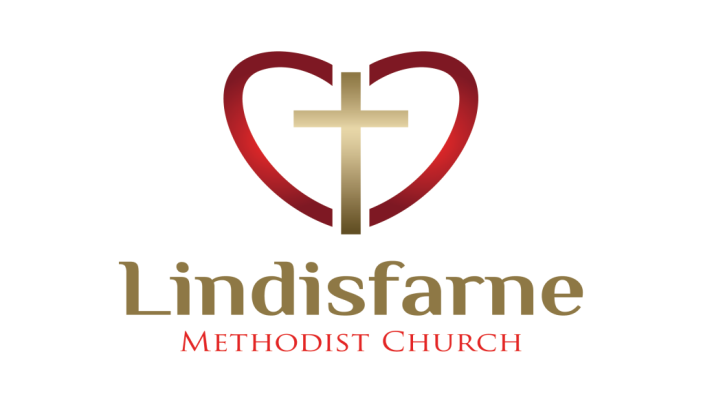 Lindisfarne Methodist Church, Worship and Community Centre.Phone    216-0281.e-mail: office@lindisfarne.org.nz         Website:  www.lindisfarne.org.nz_____________________________Sunday September 24th 201710.00am: Lindisfarne  Service with Reverend Peter Taylor.1.00pm: Tongan Service.1.00pm: Fijian Service.Prayer Psalm 40: 1 –3:  I waited patiently for God to help me; then he listened and heard my cry. He lifted me out of the pit of despair, out from the bog and the mire, and set my feet on a hard, firm path and steadied me as I walked along.  He has given me a new song to sing, of praises to our God. Now many will hear of the glorious things he did for me, and stand in awe before the Lord, and put their trust in him! May this certain and sure love be always part of our lives, and all the more part of the lives of all those we love and care for!Garage SaleOur last fund-raiser for 2017 is our Garage Sale on Saturday 4th November. Mark the date in your diary.Of course, you can bring in goods now for that day.20th  20th Anniversary of Lindisfarne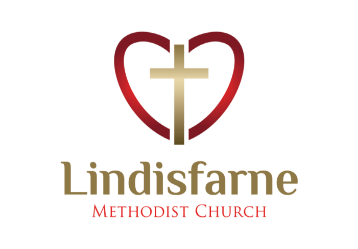 Shortly we celebrate the 20th anniversary of the completion and opening of the Lindisfarne Centre with these events:Sunday October 29th                                                                                           Our service at 10.00am will include an act of remembrance.              If you wish to remember someone who was part of Lindisfarne but who has since died, please come.Saturday November 18th                                                                                                                         Anniversary DinnerTickets for the 20th Anniversary Dinner are available at the Office.Price per person is $27. If you prefer, bring your money in a named envelope and give it to Margaret on a Sunday morning.Your ticket will be ready for you the following Sunday.Cash please or a cheque made out to Invercargill Methodist Church.Sunday November 19th                                                               Special Service with Guest Preacher Reverend Prince Devanandan, President of the N.Z. Methodist Conference. ____________________________________________Just For FunWe have had several fund-raisers recently. This is "Just for Fun". Try the Potato Growing contest – Spud in a Bucket.For a mere $5 you will get a starter pack of a bucket, one seed potato and some compost. You must use our bucket and our seed potato. No other rules.On a set date (not yet decided) all plants will be unearthed. There will be special awards eg heaviest crop, biggest individual potato, most unusual shape, best set of marbles!You can get your starter pack after today’s service.  ROSTER FOR SUNDAY DUTIESDUTIES NEXT SUNDAYCENTRE DUTIESSOME INVERCARGILL PARISH KEY PERSONNEL Lindisfarne Calendar Lindisfarne Calendar Lindisfarne CalendarSunday 24thSeptember10.00am1.00pm1.00pmLindisfarne Service with Reverend Peter Taylor.Tongan Service.Fijian Service.Monday 25th3.30pm5.30pmStory Room.Girl Guiding New Zealand.Tuesday 26th3.30pm7.00pmStory Room. Parish Council Meeting.Wednesday 27th No Choir Practice.Thursday 28th1.30pm7.00pm7.30pmSit and be Fit.South City Choir Practice.20th Anniversary Committee Meeting.Friday 29th9.00am6.30pmOranga Tamariki.Southland Competitions Society.Saturday 30th September  9.00amSouthland Competitions Society..Sunday 1st October10.00am1.00pm1.00pmLindisfarne Service Communion Service with the Reverend Peter Taylor.  Parish lunch to follow.Tongan Service.SundaySundaySeptember 24thOctober1stOctober1stOctober8thOctober 15thDOOR ANDWELCOMEDOOR ANDWELCOMEJudith StevensChristine FrameVerna EasonRaewyn BirssVerna EasonRaewyn BirssIta and Runi SafoleCarol ChinpoyNicol MacfarlaneVAN DRIVERVAN DRIVERSharon TaylorEddie BremerEddie BremerFindlay CollieBryon KingFLOWERS FLOWERS Raewyn BirssBeverley RobinsonBeverley RobinsonIta SafoleNicol MacfarlaneMORNING TEACarolyn McDonald  Judith DayCarolyn McDonald  Judith DayCarolyn McDonald  Judith DayStephanie FanninCarol ChinpoyJudith StevensSarah JenkinCarolyn ClearwaterChristine FrameNOTICESNOTICESJudith StevensJudith StevensMuriel McCullochEddie BremerJudith StevensCRECHE                                  CRECHE                                  Susanne StaplesSusanne StaplesSchool HolidaysSchool HolidaysSchool HolidaysKIDS KLUBKIDS KLUBNeil SalterNeil SalterSchool HolidaysSchool HolidaysSchool HolidaysCOMMUNIONNoeline Collie and Carol McKenziePARISH LUNCHRaewyn Birss and Sharon TaylorWEEK OFLAWNSSECURITYSeptember 25th  - October 1stEddie BremerEddie BremerOctober 2nd - October 8thFindlay CollieRon TaylorOctober 9th - October 15thNicol MacfarlaneTony WestonOtober 16th - October 21stChris McDonaldHartley HareMinister               Reverend Peter Taylor     216-0281  Minister               Reverend Peter Taylor     216-0281  Minister               Reverend Peter Taylor     216-0281  Minister               Reverend Peter Taylor     216-0281  Minister               Reverend Peter Taylor     216-0281                                              Parish Council Secretary       Carolyn Weston                                             Parish Council Secretary       Carolyn Weston                                             Parish Council Secretary       Carolyn Weston                                             Parish Council Secretary       Carolyn Weston                                             Parish Council Secretary       Carolyn Weston Parish StewardsEddie Bremer  Muriel McCulloch Judith Stevens Eddie Bremer  Muriel McCulloch Judith Stevens Eddie Bremer  Muriel McCulloch Judith Stevens Eddie Bremer  Muriel McCulloch Judith Stevens Parish Council Chairman    Reverend Peter TaylorParish Council Chairman    Reverend Peter TaylorParish Council Chairman    Reverend Peter TaylorParish Council Chairman    Reverend Peter TaylorTreasurer  David Little   Parish Council-Congregational RepresentativesBookings                        Phone Office 216-0281Parish Council-Congregational RepresentativesBookings                        Phone Office 216-0281Parish Council-Congregational RepresentativesBookings                        Phone Office 216-0281Margaret Brass    Mags Kelly           Margaret Brass    Mags Kelly           Prayer Chain Co-ordinatorsPrayer Chain Co-ordinatorsJoan and Murray Farley.  Joan and Murray Farley.  Joan and Murray Farley.  Bulletin EditorsBulletin Editors Peter Lankshear       Margaret Brass         Peter Lankshear       Margaret Brass         Peter Lankshear       Margaret Brass        